Lampiran 5RENCANA PELAKSANAAN PEMBELAJARAN(RPP)Menggunakan Model Learning Cycle 5EMata Pelajaran	 : Ilmu Pengetahuan Alam (IPA)Kelas/Semester 	 : V/IIAlokasiWaktu	 : 2X35 Menit (Pertemuan 2)A. Standar Kompetensi6. Menerapkan sifat-sifat cahaya melalui kegiatan membuat suatu karya atau model.B. Kompetensi Dasar6.1 Mendeskripsikan sifat-sifat cahayaC. Indikator6.1.4 Menjelaskan sifat cahaya merambat lurus 6.1.5 Menyebutkan contoh peristiwa pembiasan cahaya dalam kehidupan sehari-hari melalui percobaanD. Tujuan Pembelajaran Dengan berdiskusi siswa dapat mengetahui dan menjelaskan sifat cahaya merambat lurus Siswa dapat menyebutkan contoh peristiwa pembiasan cahaya dengan benar. E. Materi AjarSifat-Sifat CahayaF. Model/MetodePembelajaranModel : Siklus Belajar (Learning Cycle) 5EMetode : Tanya Jawab dan DiskusiG. Langkah- Langkah PembelajaranH. Alat/ Bahan/ Sumber Belajar1. Alat    :  Spidol dan papan tulis2. Bahan : - 3. Sumber Belajar : Buku pelajaran IPA untuk Sekolah Dasar Kelas 5I. PenilaianCATATAN:Nilai = 	x 100Untuk siswa yang tidak memenuhi syarat penilaian KKM maka akan diadakan Remedial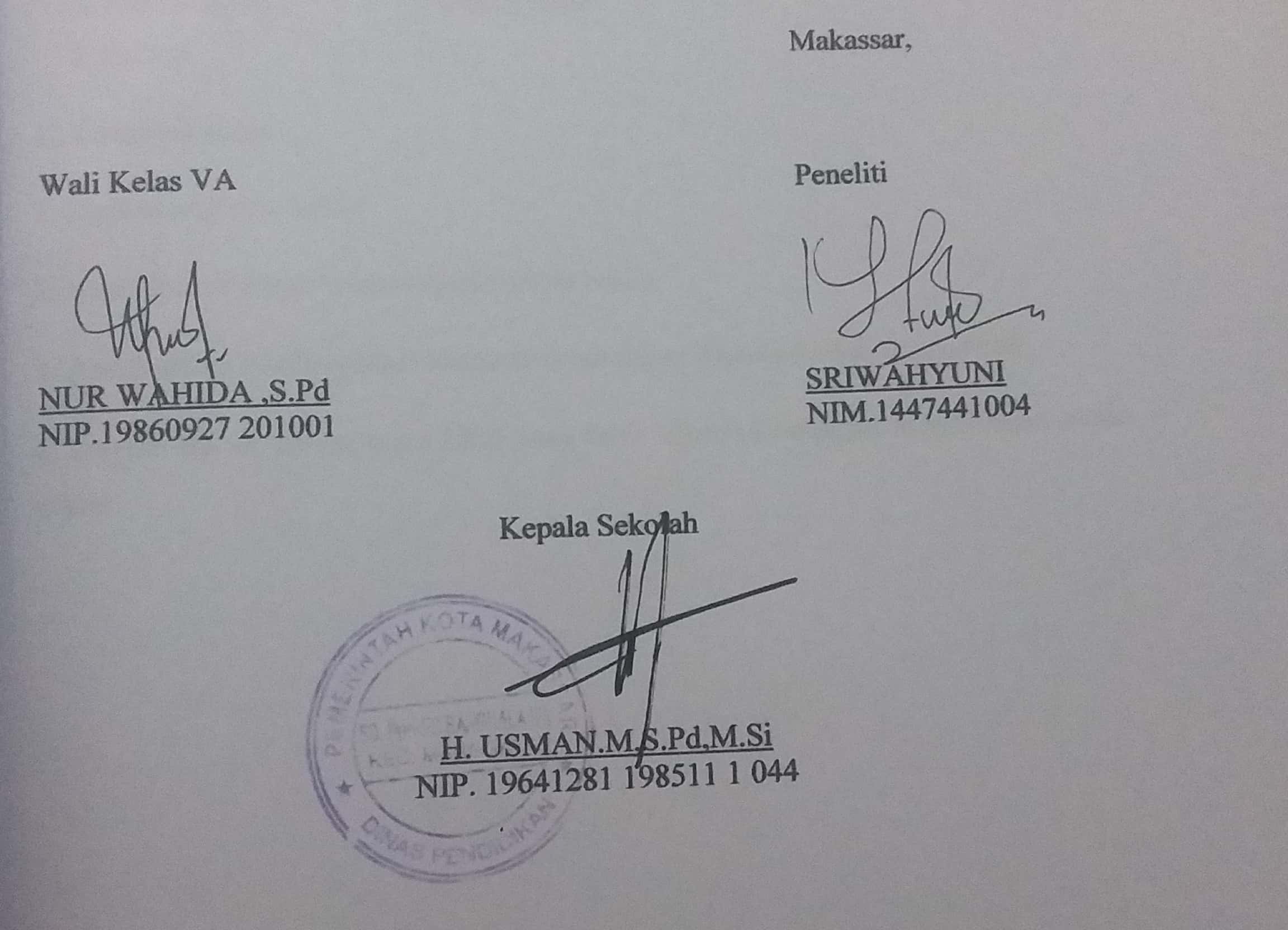 LEMBAR KERJA KELOMPOK 2(LKK)A. Tujuan :Mengetahui cahaya merambat lurus B. Alat dan bahan :1. Lilin 1 buah2. Karton 3 lembar 3. Paku C. Langkah kerja :1. Tandai ketiga karton tersebut dengan huruf A, B, dan C.2. Lubangi ketiga karton setinggi lilin dengan paku kecil. 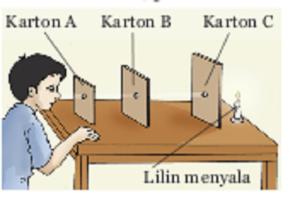 3. Letakkan ketiga karton secara berurutan, dengan penyangga, mulai dari karton A, B, dan C, sehingga setiap lubang terletak pada satu garis lurus. Untuk memudahkan, gunakan benang yang dimasukkan pada setiap lubang karton.4. Nyalakan lilin dan letakkan di depan karton C.Jawablah pertanyaan berikut!1. Lihatlah nyala lilin dari karton C, Apakah nyala lilin terlihat ?2. Geser karton A sedikit ke arah kiri atau kanan, kemudian lakukan Lihatlah nyala lilin dari karton CApakah nyala lilin terlihat ?3. Kembalikan karton A ke posisi awalnya, kemudian geser karton B sedikit ke kiri atau ke kanan. Lihatlah nyala lilin dari karton CApakah nyala lilin terlihat ?4. Tuliskan kesimpulan kalian dari kegiatan tersebutLEMBAR KERJA KELOMPOK  3(LKK)A. Tujuan:Mengamati peristiwa pembiasan cahaya.B. Alat dan bahan:1. Gelas bening 2 buah (Gelas A dan Gelas B)2. Air putih3. Pulpen 2 buah4. Uang logam 2 buahC. Langkah Kegiatan:Masukan air ke dalam gelas bening (A) yang telah disediakan!Masukan Pulpen ke dalam gelas A yang telah diisi air dan masukan pulpen lainnya ke dalam gelas kosong (B) yang tidak diisi air. Amati perbedaan antara pensil yang ada di dalam gelas A dan gelas B! Tulislah perbedaannya pada kolom di bawah iniAmbil pensil yang ada pada gelas A dan B kemudian masukkan uang logam pada ke dua gelas tersebut!Perhatikan uang logam yang ada di kedua gelas dari atas! Manakah yang terlihat lebih dalam?5. Apa kesimpulanmu dari kegiatan tersebut?NoKegiatanLangkah KegiatanWaktu1AwalSiswa berdo’a menurut agama dan keyakinan masing-masing.Guru mengkondisikan situasi kelasGuru menjelaskan tujuan pembelajaranGuru menyampaikan manfaat pembelajaran.15 Menit2. Inti1. Engangement (PembangkitanMinat)a. Guru membangkitkan minat dan keingintahuan siswa dengan mengajukan pertanyaan-pertanyaan yang berhubungan dengan materi (cahaya dapat merambat lurus ) b. Guru memotivasi siswa untuk mengingat pengalaman-pengalaman yang berkaitan dengan materi yang akan diajarkan2. Exploration (Eksplorasi)Guru membentuk kelompok-kelompok kecil secara heterogen. Setiap kelompok terdiri dari 4-5 orang.Guru membagikan bahan bacaan yang berhubungan dengan topik yang akan didiskusikan.Guru meminta setiap kelompok untuk berdiskusi dalam menjawab pertanyaan-pertanyaan yang ada pada bahan bacaan.3.Explanation (Penjelasan)Guru meminta perwakilan dari setiap kelompok untuk menjelaskan hasil yang telah mereka dapatkan dengan menggunakan kalimat mereka sendiri.Guru meminta setiap siswa untuk mendengarkan penjelasan dari siswa yang menjadi perwakilan dari kelompoknya.Guru meminta bukti dan klarifikasi dari penjelasan siswa tersebut.Guru memberi tanggapan dan penegasan tentang permasalahan yang ada. 4. Elaboration (Elaborasi)Guru menuliskan sebuah pertanyaan lanjutan di papan tulisGuru meminta setiap siswa untuk menjawab pertanyaan lanjutan tersebut secara individu, sesuai dengan konsep yang telah mereka pahami. Guru memin tasalah satu siswa untuk mengemukakan jawabannya.Guru memberi tanggapan dan penegasan tentang permasalahan yang ada.5. Evaluation (Evaluasi)Guru dan siswa menyimpulkan materi yang telah dipelajari.Guru memberi refleksiGuru membagikan soal latihan untuk mengevaluasi siswa.40 Menit3. Penutupa. Guru memberikan kata-kata moralb. Guru menutup pembelajaran dengan Do’a bersama siswa. 15 MenitIndikatorPencapaianTeknik PenilaianBentukInstrumenContohInstrumen1. Menjelaskan sifat cahaya merambat lurus2. Menyebutkan contoh  peristiwa pembiasan cahaya dalam kehidupan sehari-hariLisanTertulisLembar PenilaianProdukSifat-Sifat Cahaya